Se désabonner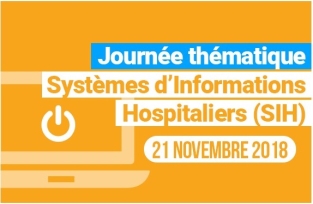 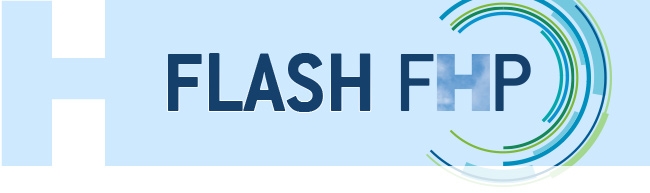 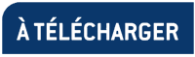 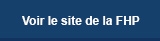 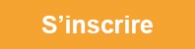 